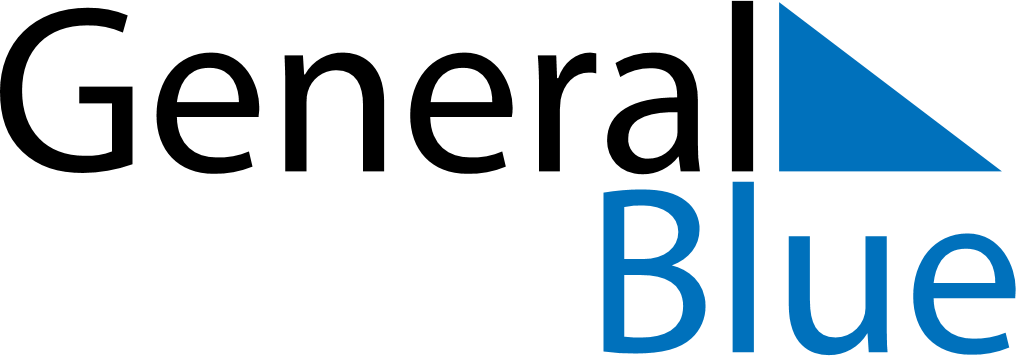 May 2029May 2029May 2029BoliviaBoliviaMONTUEWEDTHUFRISATSUN123456Labour Day789101112131415161718192021222324252627Mother’s Day28293031Corpus Christi